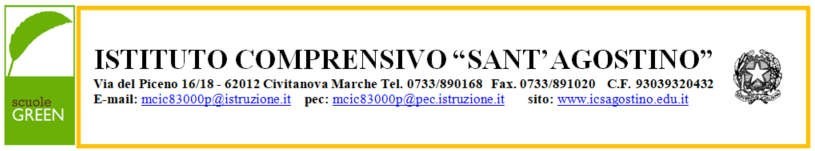 Oggetto: Domanda di congedo straordinario per assistito con disabilità graveAl Dirigente scolasticoIo sottoscritto ___________________________  nato il __/__/____ a _____________________ prov. (__) e residente in _____________________________, - (__) in servizio presso codesta istituzione scolastica in qualità di _________________________________ a tempo determinato/indeterminato,CHIEDEai sensi dell’art. 4, comma 2 delLA Legge 8/3/2000, dell’art. 80 della Legge 388 del 2000, art.42, comma 5 D. Lgs. 151 del 2001, di usufruire del congedo straordinario spettante all’assistito di persona in condizione di handicap grave, e della relativa indennità per i seguenti periodi:dal giorno __/__/____ al giorno __/__/____ per complessivi giorni: ___dal giorno __/__/____ al giorno __/__/____ per complessivi giorni: ___dal giorno __/__/____ al giorno __/__/____ per complessivi giorni: ___dal giorno __/__/____ al giorno __/__/____ per complessivi giorni: ___Per assistere ___________________________(assistito), grado di parantela_______________Nato/a a __________________ il __/__/____ residente a ______________________in condizioni di disabilità grave (art. 3, comma 3 Legge 104/1992) accertata dalla commissione ASL di_____________________________________DICHIARAAi sensi del DPR 445/00:      Di essere convivente con l’assistito in condizione di disabilità grave o residente nel medesimo stabile con lo stesso numero civico   che  l’assistito è vedovo/a     che l’assistito non ha altri figli o non convive con alcuno di essi     che l’assistito non ha fratelli o sorelle o non convive con alcuno di essi     di aver già usufruito di congedi straordinari retribuiti per lo stesso soggetto    che l’assistito non sia ricoverata a tempo pieno, salvo che, in tal caso, sia richiesta dai sanitari la presenza del soggetto che presta assistenza.dal giorno __/__/____ al giorno __/__/____ per complessivi giorni: ___dal giorno __/__/____ al giorno __/__/____ per complessivi giorni: ___dal giorno __/__/____ al giorno __/__/____ per complessivi giorni: ___dal giorno __/__/____ al giorno __/__/____ per complessivi giorni: ___Io sottoscritto mi impegno a comunicare qualsiasi variazione dovesse intervenire nella situazione certificata entro 30 gg. dall’avvenuto cambiamento.      Si usufruisce del seguente permesso in forma esclusivaSi usufruisce del seguente permesso in forma condivisaIndicare di seguito i dati del lavoratore dipendente ___________________________ con codice fiscale________________________ nato a _________________________ il __/__/____ e residente in ________________________________________Distinti SalutiData __/__/____										Firma													____________________